くすりのしおり内服剤2015年10月作成より詳細な情報を望まれる場合は、担当の医師または薬剤師におたずねください。また、医療専門家向けの「添付文書情報」が医薬品医療機器総合機構のホームページに掲載されています。薬には効果（ベネフィット）だけでなく副作用（リスク）があります。副作用をなるべく抑え、効果を最大限に引き出すことが大切です。そのために、この薬を使用される患者さんの理解と協力が必要です。薬には効果（ベネフィット）だけでなく副作用（リスク）があります。副作用をなるべく抑え、効果を最大限に引き出すことが大切です。そのために、この薬を使用される患者さんの理解と協力が必要です。商品名:フェキソフェナジン塩酸塩OD錠60mg「CEO」主成分:フェキソフェナジン塩酸塩(Fexofenadine hydrochloride)剤形:白色の錠剤（口腔内崩壊錠）、直径9.5mm、厚さ4.4mmシート記載:（表）フェキソフェナジン塩酸塩OD錠60mg「CEO」、CEO106、OD、60mg（裏）FEXOFENADINEOD60mg、フェキソフェナジン、60mg、OD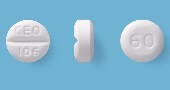 この薬の作用と効果についてヒスタミンH1受容体拮抗作用や各種ケミカルメディエーター遊離抑制作用などを有し、アレルギーを起こす物質の働きを抑えます。スギ花粉症などの季節性アレルギー鼻炎、ダニやハウスダストで起こる通年性アレルギー性鼻炎によるくしゃみ・鼻みず・鼻づまりの鼻症状、また様々な皮膚のかゆみを改善します。通常、アレルギー性鼻炎、じんま疹の症状、皮膚疾患（湿疹・皮膚炎、皮膚そう痒症、アトピー性皮膚炎）に伴う皮膚のかゆみの治療に用いられます。この薬の作用と効果についてヒスタミンH1受容体拮抗作用や各種ケミカルメディエーター遊離抑制作用などを有し、アレルギーを起こす物質の働きを抑えます。スギ花粉症などの季節性アレルギー鼻炎、ダニやハウスダストで起こる通年性アレルギー性鼻炎によるくしゃみ・鼻みず・鼻づまりの鼻症状、また様々な皮膚のかゆみを改善します。通常、アレルギー性鼻炎、じんま疹の症状、皮膚疾患（湿疹・皮膚炎、皮膚そう痒症、アトピー性皮膚炎）に伴う皮膚のかゆみの治療に用いられます。次のような方は使う前に必ず担当の医師と薬剤師に伝えてください。・以前に薬を使用して、かゆみ、発疹などのアレルギー症状が出たことがある。・妊娠または授乳中・他に薬などを使っている（お互いに作用を強めたり、弱めたりする可能性もありますので、他に使用中の一般用医薬品や食品も含めて注意してください）。次のような方は使う前に必ず担当の医師と薬剤師に伝えてください。・以前に薬を使用して、かゆみ、発疹などのアレルギー症状が出たことがある。・妊娠または授乳中・他に薬などを使っている（お互いに作用を強めたり、弱めたりする可能性もありますので、他に使用中の一般用医薬品や食品も含めて注意してください）。用法・用量（この薬の使い方）・あなたの用法・用量は<<　　　　　　　　　　　　　　　　　　　　　　　　　　　:医療担当者記入>>・通常、成人は1回1錠（主成分として60mg）を1日2回服用します。通常、7歳以上12歳未満の小児は1回主成分として30mgを1日2回服用します。12歳以上の小児は1回1錠（60mg）を1日2回服用します。なお、治療を受ける疾患や症状により適宜増減されます。必ず指示された服用方法に従ってください。・この薬は、唾液で溶かして飲み込むか、または水で飲み込んでください。ただし、寝たままの状態では水なしで飲まないでください。また、欠けや割れが生じた場合は全量飲んでください。・飲み忘れた場合は、気がついた時、出来るだけ早く1回分を飲んでください。ただし、次の通常飲む時間が近い場合は1回とばして、次の通常の服用時間に1回分飲んでください。絶対に2回分を一度に飲んではいけません。・誤って多く飲んだ場合は医師または薬剤師に相談してください。・医師の指示なしに、自分の判断で飲むのを止めないでください。用法・用量（この薬の使い方）・あなたの用法・用量は<<　　　　　　　　　　　　　　　　　　　　　　　　　　　:医療担当者記入>>・通常、成人は1回1錠（主成分として60mg）を1日2回服用します。通常、7歳以上12歳未満の小児は1回主成分として30mgを1日2回服用します。12歳以上の小児は1回1錠（60mg）を1日2回服用します。なお、治療を受ける疾患や症状により適宜増減されます。必ず指示された服用方法に従ってください。・この薬は、唾液で溶かして飲み込むか、または水で飲み込んでください。ただし、寝たままの状態では水なしで飲まないでください。また、欠けや割れが生じた場合は全量飲んでください。・飲み忘れた場合は、気がついた時、出来るだけ早く1回分を飲んでください。ただし、次の通常飲む時間が近い場合は1回とばして、次の通常の服用時間に1回分飲んでください。絶対に2回分を一度に飲んではいけません。・誤って多く飲んだ場合は医師または薬剤師に相談してください。・医師の指示なしに、自分の判断で飲むのを止めないでください。生活上の注意生活上の注意この薬を使ったあと気をつけていただくこと（副作用）主な副作用として、頭痛、眠気、吐き気、発疹、血管浮腫（まぶた・唇の腫れ）、かゆみ、じんま疹、潮紅、腹痛、めまい、倦怠感などが報告されています。このような症状に気づいたら、担当の医師または薬剤師に相談してください。まれに下記のような症状があらわれ、[　]内に示した副作用の初期症状である可能性があります。このような場合には、使用をやめて、すぐに医師の診療を受けてください。・呼吸困難、血圧低下、意識消失、血管浮腫、胸痛、潮紅 [ショック、アナフィラキシー]・全身けん怠感、食欲不振、皮膚や白目が黄色くなる [肝機能障害、黄疸]・発熱、咽頭痛 [無顆粒球症、白血球減少、好中球減少]以上の副作用はすべてを記載したものではありません。上記以外でも気になる症状が出た場合は、医師または薬剤師に相談してください。この薬を使ったあと気をつけていただくこと（副作用）主な副作用として、頭痛、眠気、吐き気、発疹、血管浮腫（まぶた・唇の腫れ）、かゆみ、じんま疹、潮紅、腹痛、めまい、倦怠感などが報告されています。このような症状に気づいたら、担当の医師または薬剤師に相談してください。まれに下記のような症状があらわれ、[　]内に示した副作用の初期症状である可能性があります。このような場合には、使用をやめて、すぐに医師の診療を受けてください。・呼吸困難、血圧低下、意識消失、血管浮腫、胸痛、潮紅 [ショック、アナフィラキシー]・全身けん怠感、食欲不振、皮膚や白目が黄色くなる [肝機能障害、黄疸]・発熱、咽頭痛 [無顆粒球症、白血球減少、好中球減少]以上の副作用はすべてを記載したものではありません。上記以外でも気になる症状が出た場合は、医師または薬剤師に相談してください。保管方法 その他・乳幼児、小児の手の届かないところで、直射日光、高温、湿気を避けて保管してください。・薬が残った場合、保管しないで廃棄してください。保管方法 その他・乳幼児、小児の手の届かないところで、直射日光、高温、湿気を避けて保管してください。・薬が残った場合、保管しないで廃棄してください。医療担当者記入欄      　　　　　　　　年　　　月　　　日医療担当者記入欄      　　　　　　　　年　　　月　　　日